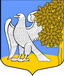 Ленинградская областьЛужский муниципальный районсовет депутатов Ретюнского сельского  поселениячетвертого созываРЕШЕНИЕот 27 ноября 2019 г. N 15«Об установлении земельного налогана территории муниципальногообразования «Ретюнское сельскоепоселение» Лужского муниципальногорайона Ленинградской области».В соответствии с Федеральным законом от 06.10.2003 N 131-ФЗ "Об общих принципах организации местного самоуправления в Российской Федерации", Налоговым кодексом Российской Федерации и Уставом муниципального образования Ретюнского сельского поселения Лужского муниципального района Ленинградской области, Совет депутатов Ретюнского сельского поселения поселения решил:1. Установить на территории муниципального образования Ретюнского сельское поселение Лужского муниципального района Ленинградской области земельный налог в соответствии с главой 31 Налогового кодекса РФ.Установить налоговые ставки в следующих размерах:0,3 процента в отношении земельных участков:отнесенных к землям сельскохозяйственного назначения или к землям в составе зон сельскохозяйственного использования в населенных пунктах и используемых для сельскохозяйственного производства;занятых жилищным фондом и объектами инженерной инфраструктуры жилищно-коммунального комплекса (за исключением доли в праве на земельный участок, приходящейся на объект, не относящийся к жилищному фонду и к объектам инженерной инфраструктуры жилищно-коммунального комплекса) или приобретенных (предоставленных) для жилищного строительства (за исключением земельных участков, приобретенных (предоставленных) для индивидуального жилищного строительства, используемых в предпринимательской деятельности);не используемых в предпринимательской деятельности, приобретенных (предоставленных) для ведения личного подсобного хозяйства, садоводства или огородничества, а также земельных участков общего назначения, предусмотренных Федеральным законом от 29 июля 2017 года № 217-ФЗ «О ведении гражданами садоводства и огородничества для собственных нужд и о внесении изменений в отдельные законодательные акты Российской Федерации»;ограниченных в обороте в соответствии с законодательством Российской Федерации, предоставленных для обеспечения обороны, безопасности и таможенных нужд;1,5 процента в отношении прочих земельных участков.5. В соответствии с п.2 статьи 387 Налогового кодекса РФ установить налоговые льготы в  виде уменьшения налоговой базы на величину кадастровой стоимости 1200 квадратных метров площади земельного участка, предоставленного на основании Областных законов Ленинградской области от 14 октября 2008 г. № 105-оз и от 17 июля 2018 г. № 75-оз, находящегося в собственности налогоплательщика (членов многодетной семьи).6. Признать отчетными периодами для налогоплательщиков – юридических лиц первый квартал, второй квартал и третий квартал календарного года.7. Налог подлежит уплате налогоплательщиками – юридическими лицами в срок не позднее 1 марта года, следующего за истекшим налоговым периодом. Авансовые платежи по налогу подлежат уплате налогоплательщиками – юридическими лицами в срок не позднее 01 мая, 01, августа, 01 ноября текущего налогового периода.8. Физические лица уплачивают земельный налог в сроки, установленные п. 1 ст. 397 Налогового кодекса Российской Федерации.8.Физические лица уплачивают земельный налог в сроки, установленные п.1 ст.397 Налогового кодекса Российской Федерации.9. Считать утратившим силу Решение Совета депутатов муниципального образования Ретюнское сельское поселение от 16.11.2005г. № 39 «Об установлении земельного налога на территории муниципального образования Ретюнское сельское поселение Лужского муниципального района Ленинградской области»10. Настоящее решение подлежит официальному опубликованию.11. Настоящее решение вступает в силу с 1 января 2020 года, но не ранее чем по истечении одного месяца со дня его официального опубликования в средствах массовой информации и не ранее 1-го числа очередного налогового периода по данному налогу.Глава  Ретюнского сельского поселения,исполняющий  полномочия председателя                                   В. Ю. Камагинсовета депутатов                                                             